§3955.  Leaving the scene of an assault by a dog that causes an injury that requires medical attention for a person1.  Required actions by owner or keeper.  The owner or keeper of a dog that assaults a person and causes an injury that requires medical attention shall comply with the requirements of this section before leaving the scene of the assault:A.  The owner or keeper shall secure aid for the injured person, including, as appropriate, securing medical assistance and reporting the assault to the local law enforcement agency;  [PL 2019, c. 134, §1 (NEW).]B.  After securing aid for the injured person, the owner or keeper may leave the scene on a temporary basis in order to contain the dog that assaulted the person; and  [PL 2019, c. 134, §1 (NEW).]C.  After securing aid for the injured person and containing the dog that assaulted the person, the owner or keeper shall provide the owner's or keeper's name, current address and contact information to the injured person, a person acting for the injured person or a law enforcement officer.  [PL 2019, c. 134, §1 (NEW).][PL 2019, c. 134, §1 (NEW).]2.  Violation.  A violation of this section is a Class D crime.[PL 2019, c. 134, §1 (NEW).]SECTION HISTORYPL 2019, c. 134, §1 (NEW). The State of Maine claims a copyright in its codified statutes. If you intend to republish this material, we require that you include the following disclaimer in your publication:All copyrights and other rights to statutory text are reserved by the State of Maine. The text included in this publication reflects changes made through the First Regular and First Special Session of the 131st Maine Legislature and is current through November 1, 2023
                    . The text is subject to change without notice. It is a version that has not been officially certified by the Secretary of State. Refer to the Maine Revised Statutes Annotated and supplements for certified text.
                The Office of the Revisor of Statutes also requests that you send us one copy of any statutory publication you may produce. Our goal is not to restrict publishing activity, but to keep track of who is publishing what, to identify any needless duplication and to preserve the State's copyright rights.PLEASE NOTE: The Revisor's Office cannot perform research for or provide legal advice or interpretation of Maine law to the public. If you need legal assistance, please contact a qualified attorney.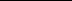 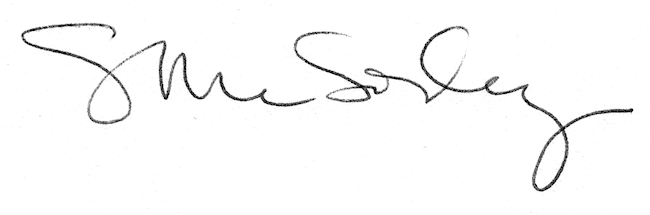 